Opole, dnia …………..………………………………………………………………………………..Imię i nazwisko………………………………………………………………………..Adres…………………………………………………………………………Dane kontaktowe e-mail, tel. kom.…………………………………………………………………………Dziedzina medycyny i tryb odbywanej specjalizacji  EKS           papierowa karta specjalizacji 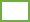 Opolski Urząd Wojewódzki
Wydział Zdrowia ul. Piastowska 14
45-082 OpoleWNIOSEK O ZMIANĘ MIEJSCA ODBYWANIA SZKOLENIA(zmiana województwa)Wnoszę o zmianę miejsca odbywania szkolenia specjalizacyjnego  z: …………………………………………………………………………………………………………………
(nazwa jednostki szkolącej oraz data zakończenia stosunku pracy w tej jednostce)………………………………………………………………………………….………………………………do: ………………………………………………….…………………………………………………………. 
                (nazwa jednostki szkolącej oraz data rozpoczęcia pracy w tej jednostce)

……………………………………………………………………………………………………………od dnia:  ……………….…….,        z przerwą od…………… do ……………..   (max 14 dni) Uzasadnienie : ………………………………………………………………………………………………………………………………………………………………………………………………………………………………………………………………………………………………………………Oświadczam, że moja karta specjalizacji  zawiera wszystkie wymagane wpisy potwierdzające realizację programu szkolenia specjalizacji w dotychczasowej jednostce szkoleniowej *)  …………………………………………Podpis  Wnioskodawcy………………………………	      ………………………………         …. ..………………………….Zgoda / Podpis Konsultanta wojewódzkiego     Zgoda/ Podpis  Kierownika jednostki,        Podpis Ordynatora Oddziału  w jednostce         dla województwa opolskiego	 	          w której lekarz będzie  kontynuował specjalizację*) Brak wymaganych wpisów w karcie specjalizacji w dacie przeniesienia będzie skutkować cofnięciem zgody na zmianę jednostki szkoleniowej.Uwaga: Lekarz obowiązany jest dostarczyć do OUW kopię świadectwa pracy z jednostki, z której nastąpi przeniesienie.  Akceptacja Dyrektora WZ lub osoby upoważnionej ……………………………………				………………………………….………		
Data i Podpis		   				Data i Podpis  pracownika dokonującego zmiany w SMK				